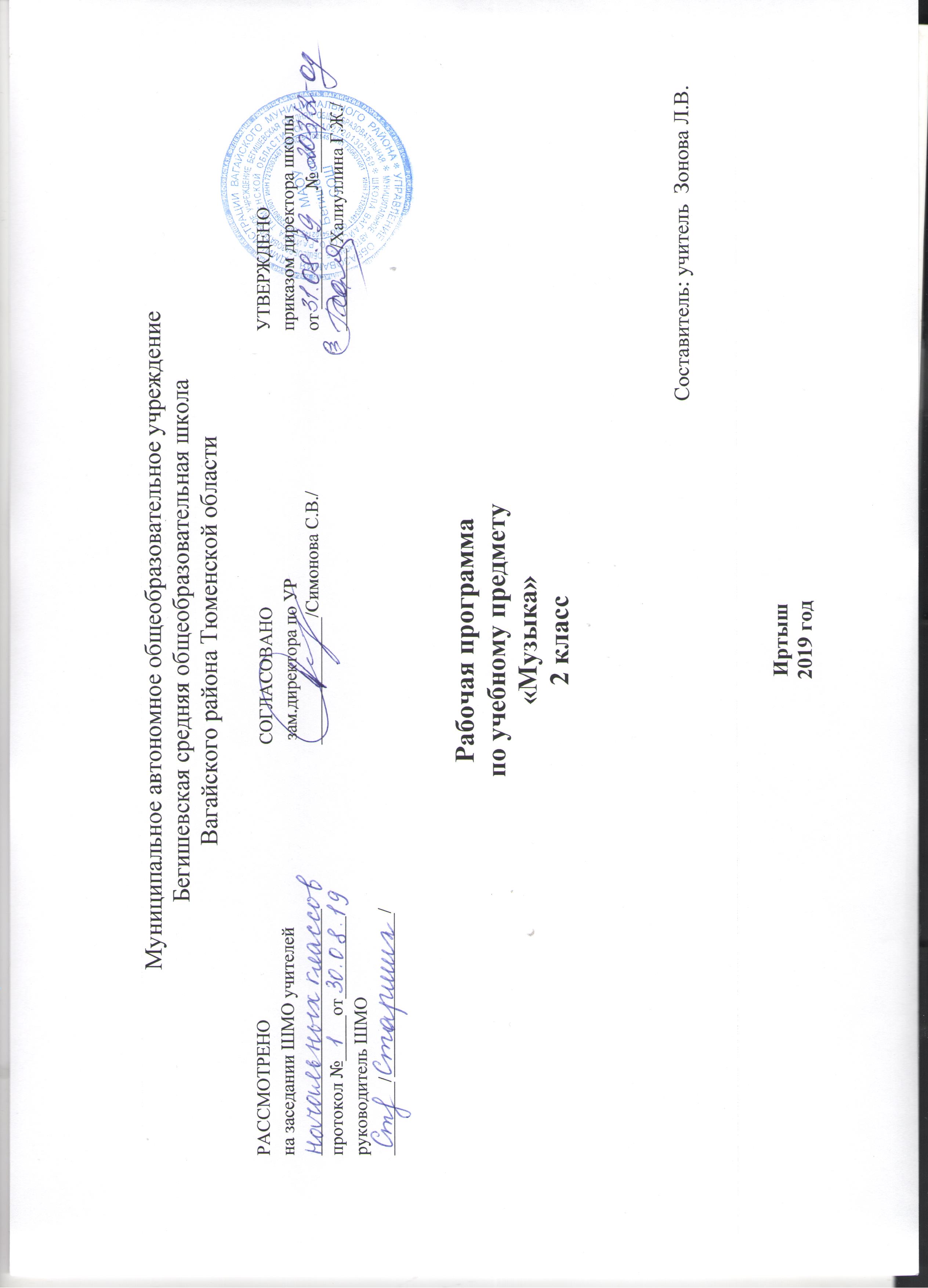 Планируемые предметные результаты освоения музыкиЛичностными результатами изучения музыки являются:- наличие эмоционально-ценностного отношения к искусству;- реализация творческого потенциала в процессе коллективного (индивидуального) музицирования;- позитивная самооценка музыкально-творческих возможностей.Предметными результатами изучения музыки являются:- устойчивый интерес к музыке и различным видам (или какому-либо виду) музыкально-творческой деятельности;- общее понятие о значении музыки в жизни человека, знание основных закономерностей музыкального искусства, общее представление о музыкальной картине мира;- элементарные умения и навыки в различных видах учебно-творческой деятельности.Метапредметными результатами изучения музыки являются:- развитое художественное восприятие, умение оценивать произведения разных видов искусства;- ориентация в культурном многообразии окружающей действительности;- участие в музыкальной жизни класса, школы, города и др.;- продуктивное сотрудничество (общение, взаимодействие, работа в команде) со сверстниками при решении различных музыкально-творческих задач;- наблюдение за разнообразными явлениями жизни и искусства в учебной и внеурочной деятельности.Обобщенный результат освоения обучающимися учебной программы выражается в следующих личностных характеристиках выпускника:• любознательный, активно и заинтересованно познающий мир посредством музыкального искусства;• владеющий основами умения учиться, способный к организации собственной учебной и музыкально-творческой деятельности;• любящий свой народ и его музыкальные традиции, свой край и свою Родину;• уважающий и принимающий художественные ценности общества;• готовый самостоятельно действовать и отвечать за свои поступки перед семьей и обществом;• стремящийся жить по законам красоты;• доброжелательный, умеющий слушать и слышать собеседника, обосновывать свою позицию, высказывать свое мнение;• обладающий развитым эстетическим чувством и художественным вкусом;• использующий разные виды музыкально-творческой деятельности для охраны и укрепления своего психического, физического и духовного здоровья.Личностное развитие обучающихся направлено на: реализацию их творческого потенциала; выработку готовности выражать свое отношение к искусству; формирование мотивации к художественному познанию окружающей действительности; проявление ценностно-смысловых ориентаций и духовно-нравственных оснований; становление самосознания, самооценки, самоуважения, жизненного оптимизма.Познавательное развитие обучающихся связано с: активизацией творческого мышления, продуктивного воображения, рефлексии; формированием целостного представления о музыке, ее истоках и образной природе; познанием языка музыки, многообразия ее форм и жанров; осознанием роли музыкального искусства в жизни человека.Коммуникативное развитие школьников определяет: умение слушать, уважение к мнению других; способность встать на позицию другого человека; готовность вести диалог; участие в обсуждении значимых для человека явлений жизни и искусства; продуктивное сотрудничество со сверстниками и взрослыми.  Социальное развитие растущего человека проявляется: в формировании у него целостной художественной картины мира; в воспитание его патриотических чувств; в сформированности основ гражданской идентичности; в выработке готовности к толерантным отношениям в поликультурном обществе; в овладении социальными компетенциями.Эстетическое развитие учащихся направлено на: приобщение к эстетическим ценностям; формирование эстетического отношения к действительности; развитие эстетических чувств; развитие потребности жить по законам красоты; формирование эстетических идеалов и потребностей; воспитание художественного вкуса; выработку стремления быть прекрасным во всем – в мыслях, делах, поступках, внешнем виде.Образовательные, развивающие и воспитательные задачи при обучении музыке решаются целостно. Учитель самостоятельно осуществляет выбор методов обучения, придавая особое значение сбалансированному сочетанию традиционных и инновационных технологий, в том числе информационных и коммуникационных.Содержание программы учебного предметаТаблица тематического распределения часов на учебный год:Структура программы сформирована на основе примерной программы по музыке, содержание которой раскрывается в рамках трех основных линий; «Музыка в жизни человека», «Основные закономерности музыкального искусства», «Музыкальная картина мира».Данные содержательные линии экстраполированы на тематическое содержание настоящей программы и получили следующее преломление: «Мир музыки в мире детства», «Музыка как вид искусства», «Музыка — искусство интонируемого смысла», «Музыка мира». Каждая тема соответствует определенному классу и раскрывается через темы учебных четвертей.«Музыка как вид искусства»1-я четверть - «Три кита» в музыке: песня, танец и марш» Темы: Главный «кит» - песня. Мелодия - душа музыки. Каким бывает танец. Мы танцоры хоть куда! Маршируют все. «Музыкальные киты» встречаются вместе,  2-я четверть — «О чем говорит музыка»Темы: Маша и Миша узнают, что умеет музыка. Музыкальные портреты. Подражание голосам. Как музыка изображает движение? Музыкальные пейзажи.3-я четверть - «Куда ведут нас «три кита»Темы: «Сезам, откройся!». «Путешествие по музыкальным странам». Опера. Что такое балет? «Страна симфония». Каким бывает концерт? -4-я четверть - «Что такое музыкальная речь?»Темы: Маша и Миша изучают музыкальный язык. Занятная музыкальная сказка. Главная песня страны.       Процесс восприятия и познания музыки второклассниками осуществляется (так же, как и в 1 классе) в разных формах общения с ней: слушании и размышлении, исполнении музыки по нотно-графической записи, пении с текстом и с ориентацией на нотную запись, в музыкально-ритмичных движениях, игре на музыкальных инструментах.В программу включены произведения русских и зарубежных композиторов-классиков: М.И. Глинки, Н.А. Римского-Корсакова, П.И. Чайковского, С.В. Рахманинова, Д.Д. Шостаковича, С.С Прокофьева, И.О. Дунаевского, Г.В. Свиридова, Д.Б. Кабалевского, М.В. Коваля, В. Салманова, С Чернецкого, М. Блантера, Э. Грига, К. Сен-Санса, К. Дебюсси, М. Равеля, Ж. Визе, И.С Баха, Р. Шумана, Ф. Шуберта.В ней представлены 23 песни (7 народных и 16 композиторских). Среди авторов: Я. Дубравин, Г. Струве, В. Шаин-ский, Т. Попатенко, Ю. Чичков, С. Соснин, А. Филиппенко, А. Жаров, Б. Савельев, Д. Львов-Компанейц, В. И Ванников, А. Спадавеккиа, В. Кикта.      Учебную программу 2 класса, органично связанную с содержанием программы 1 класса, также пронизывает идея связи музыки с жизнью. Однако границы этой связи расширяются через проникновение учащихся в особенности музыки как вида искусства, осознание ее как звучащего искусства.Основные виды учебной деятельности учащихся   в процессе освоения курса «Музыка»          Содержание курса обеспечивает возможность разностороннего развития обучающихся благодаря: наблюдению, восприятию музыки и размышлению о ней; воплощению музыкальных образов при создании театрализованных и музыкально-пластических композиций; разучиванию и исполнению вокально-хоровых произведений; игре на элементарных детских музыкальных инструментах; импровизации в разнообразных видах музыкально-творческой деятельности.Слушание музыки. Опыт эмоционально-образного восприятия музыки, различной по содержанию, характеру и средствам музыкальной выразительности. Обогащение музыкально-слуховых представлений об интонационной природе музыки во всем многообразии ее видов, жанров и форм.Пение. пении. Воплощение Самовыражение ребенка в исполнении произведений. Освоение музыкальных образов при разучивании и навыков для передачи музыкально-исполнительского вокально-хоровых умений и замысла, импровизации.Инструментальное музицирование. Коллективное электронных музыкальных инструментах. Участие музицирование на элементарных и исполнении музыкальных произведений. Опыт индивидуальной творческой в деятельности (сочинение, импровизация).Музыкально-пластическое движение. Общее представление о пластических средствах выразительности. Индивидуально-личностное выражение образного содержание музыки через пластику. Коллективные формы деятельности при создании музыкально-пластических композиций. Танцевальные импровизации.Драматизация музыкальных произведений. Театрализованные формы музыкально-творческой деятельности. Музыкальные игры, инсценирование песен, танцев, игры-драматизации. Выражение образного содержания музыкальных помощью средств выразительности различных искусств.чнотными результатами изучения музыки являются:- наличие эмоционально-ценностного отношения к искусству;- реализация творческого потенциала в процессе коллективного (индивидуального) музицирования;- позитивная самооценка музыкально-творческих возможностей.Предметными результатами изучения музыки являются:- устойчивый интерес к музыке и различным видам (или какому-либо виду) музыкально-творческой деятельности;- общее понятие о значении музыки в жизни человека, знание основных закономерностей музыкального искусства, общее представление о музыкальной картине мира;- элементарные умения и навыки в различных видах учебно-творческой деятельности.Метапредметными результатами изучения музыки являются:- развитое художественное восприятие, умение оценивать произведения разных видов искусства;- ориентация в культурном многообразии окружающей действительности;- участие в музыкальной жизни класса, школы, города и др.;- продуктивное сотрудничество (общение, взаимодействие, работа в команде) со сверстниками при решении различных музыкально-творческих задач;- наблюдение за разнообразными явлениями жизни и искусства в учебной и внеурочной деятельности.Обобщенный результат освоения обучающимися учебной программы выражается в следующих личностных характеристиках выпускника:• любознательный, активно и заинтересованно познающий мир посредством музыкального искусства;• владеющий основами умения учиться, способный к организации собственной учебной и музыкально-творческой деятельности;• любящий свой народ и его музыкальные традиции, свой край и свою Родину;• уважающий и принимающий художественные ценности общества;• готовый самостоятельно действовать и отвечать за свои поступки перед семьей и обществом;• стремящийся жить по законам красоты;• доброжелательный, умеющий слушать и слышать собеседника, обосновывать свою позицию, высказывать свое мнение;• обладающий развитым эстетическим чувством и художественным вкусом;• использующий разные виды музыкально-творческой деятельности для охраны и укрепления своего психического, физического и духовного здоровья.Личностными результатами изучения музыки являются:- наличие эмоционально-ценностного отношения к искусству;- реализация творческого потенциала в процессе коллективного (индивидуального) музицирования;- позитивная самооценка музыкально-творческих возможностей.Предметными результатами изучения музыки являются:- устойчивый интерес к музыке и различным видам (или какому-либо виду) музыкально-творческой деятельности;- общее понятие о значении музыки в жизни человека, знание основных закономерностей музыкального искусства, общее представление о музыкальной картине мира;- элементарные умения и навыки в различных видах учебно-творческой деятельности.Метапредметными результатами изучения музыки являются:- развитое художественное восприятие, умение оценивать произведения разных видов искусства;- ориентация в культурном многообразии окружающей действительности;- участие в музыкальной жизни класса, школы, города и др.;- продуктивное сотрудничество (общение, взаимодействие, работа в команде) со сверстниками при решении различных музыкально-творческих задач;- наблюдение за разнообразными явлениями жизни и искусства в учебной и внеурочной деятельности.Обобщенный результат освоения обучающимися учебной программы выражается в следующих личностных характеристиках выпускника:• любознательный, активно и заинтересованно познающий мир посредством музыкального искусства;• владеющий основами умения учиться, способный к организации собственной учебной и музыкально-творческой деятельности;• любящий свой народ и его музыкальные традиции, свой край и свою Родину;• уважающий и принимающий художественные ценности общества;• готовый самостоятельно действовать и отвечать за свои поступки перед семьей и обществом;• стремящийся жить по законам красоты;• доброжелательный, умеющий слушать и слышать собеседника, обосновывать свою позицию, высказывать свое мнение;• обладающий развитым эстетическим чувством и художественным вкусом;• использующий разные виды музыкально-творческой деятельности для охраны и укрепления своего психического, физического и духовного здоровья.Тематическое планирование№ п/пСодержаниеКоличествочасов1«Три кита» в музыке: песня, танец и марш»92«О чем говорит музыка»73«Куда ведут нас «три кита»104«Что такое музыкальная речь?»8Итого:34п/пНаименование разделов и темКоличество часовТри кита в музыке9 часов 1Главный кит - песня22Мелодия – душа музыки23Каким бывает танец24Мы танцоры хоть куда15Маршируют все16Музыкальные киты встречаются вместе1О чем говорит музыка7 часов7Маша и Миша узнают, что умеет музыка28Музыкальные портреты29Подражание голосом110Как музыка изображает движение111Музыкальные пейзажи1Куда ведут нас три кита10 часов12Сезам, откройся213Опера114Путешествие по музыкальным странам315Что такое балет116Страна Симфония117Каким бывает концерт2Что такое музыкальная речь8 часов18Маша и Миша изучают музыкальный язык419Занятная музыкальная сказка220Главная песня страны121Обобщение за год1Итого:34 часа